WASPS Out of School Club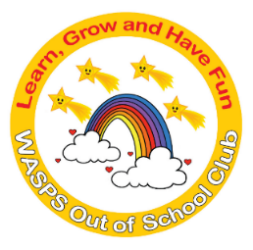 A warm and safe environment where children aged 3 to 13 learn, grow and have fun!NEWSLETTER – JUNE 2022As we near the end of the school year I would like to thank you all for your continued support, encouragement, and generous donations of resources throughout the last year. It has been a tough year trying to build up the business again to how we were before covid, but we are eventually getting there again thanks to your loyalty and support. I would like to take this opportunity to wish you all a lovely summer and to enjoy the precious time you have with your children and families during this time.REMINDERSPlease ensure that your children have sun cream applied before they go to school in the mornings to last them all day. We do allow sun cream to be reapplied in the afternoons at both play schemes and after school club but ask that parents provide their children with named sun cream in their bags. It can be hot in the afternoons when we are outside so, please ensure they also have a sun hat during the hot weather.Also, can we remind you that children should have a named water bottle with them each day. Whatever the weather children need to remain hydrated and if they do not have a water bottle with them, they can often go all day without being offered a drink elsewhere. To remain healthy please ensure they always have a water bottle with them. We do offer children a drink whilst they are at WASPS, but we have no way in controlling what they drink whilst not with us.Please can children not bring in toys from home to WASPS. We have had various occasions where toys from home have been broken or other children have played with them, and this has upset the child that has brought the toys in. We have plenty of toys for children to play with and WASPS toys the children know are for everyone to play with not just for the child that brought the toy in. Thank you.If any children have allergies that we are not aware of, can you please inform me. We have had a couple of occasions where we have been informed by school that a child has an allergy and parents have not informed staff of this allergy. We can only keep your child safe if you provide us with this information correctly.STAFF NEWSLast term we said goodbye to Rebecca who needed to leave to care for her family and to Jo who was on parental leave. Jo decided to find a more suitable position that fitted in with her new baby. We wish them both good luck for the future.We are lucky to have Gemma Prosser join us who previously worked in Early Years at St Thomas of Canterbury School. Gemma will be working four days a week and will also cover for staff absences. We also have Laraine Norris start with us on Monday afternoons to help with increasing numbers on this session. Laraine has no previous experience with childcare but is enthusiastic and approachable and the children already seem taken with her. We wish these wonderful new members of staff luck with their new roles at WASPS.ST THOMAS OF CANTERBURY SUMMER SIZZLERSt Thomas of Canterbury have their Summer Sizzler on Friday 1st July after school finishes so if your child is attending and does not need WASPS on this session can you please let me know.ROGER DE CLARE SPORTS DAYRoger de Clare hope to hold their sports day on Friday 1st July and this will mean that parents are invited to the school to have breakfast in the morning from 8am and have a picnic with the children after sports day and take them home at 12.45pm. We are unable to collect children at 12.45pm as we do not have the staff available at that time and do not have the hall free to use as SPINS nursery are in there until 2.30pm that day.Please can you let me know if you are taking your child to school this day and your child will not be in breakfast club on Friday 1st July.Also, can you please let me know if you intend to attend the picnic and take your child home at 12.45pm. We can collect from school at 3.15pm as normal if the school will look after your child until then. The other alternative is if you need to take your child home, you can drop them back to us at 3.15pm to look after as normal. Either way you will need to let me know so that I can make sure we have staff either walk to school or stay in the hall and wait for children to be brought to us. Many thanks in advance to letting me know.WASPS MINI SPORTS DAYWASPS will be holding a mini sports day for the children on Tuesday 5th July after school. Please can you ensure your child has trainers with them and a water bottle and sun hat on this day. TRANSITION DAYCounty transition day is on Thursday 14th July. On this day children spend a day in their new school or class and learn who they will be with in September. Due to WASPS collecting from various schools, can you please inform us if your child will not be in WASPS on this day due to attending another school and if they need collecting from another class of school on this day. Your help in informing us will ensure that we do not add any extra stress to your child’s day and take them or collect them from the correct place on this day.END OF TERM COLLECTIONSDue to schools and nurseries all having different end of term dates, we will be collecting children during the last week of term commencing Monday 18 July as follows:SPINS Nursery – last collection will be on Monday 18th July as they will close early on Tuesday 19th July at 12.15pm. We will be in the building if you want to drop them off to us at 2.15pm this day.St Thomas of Canterbury School – last collection will be at 1.30pm on Tuesday 19th JulyRoger de Clare School – last collection will be on Thursday 21st July at 1.15pmRalph Sadleir School – last collection will be on Thursday 21st July at 1.30pmJenyns School – last collection will be on Thursday 21st July at 3.15pm although Jenyns will close at 12.15pm on Friday 22nd July but we will not be open.Please note that we collect children from St Thomas of Canterbury, Roger de Clare and Ralph Sadleir Schools at the earlier times and you are then invoiced for the extra 2 hours of care that we provide on these sessions.If any children do not need collecting from school on these days, can you please let ME know ASAP so we can make adequate staffing arrangements for these sessions.SEPTEMBER PLANNINGSome of the children and parents have already informed us that their children will be moving school and therefore will no longer be attending WASPS in September. Many thanks for this forward planning! As you can appreciate planning for September has already started and we do need to know the following as soon as possible please:If your child will still be attending the current sessions that they currently doIf your child will be leaving WASPS to attend a school that we do not collect fromIf you require a change to the sessions, we already provide (adding/cancelling sessions)If your child will be attending a different school and will still be collected by WASPSIf your child is moving from SPINS to school and therefore not needed to be collected from SPINS.Please inform us of any changes as soon as possible to ensure we can accommodate these changes for September.FACEBOOK/INSTAGRAMPlease visit our pages and have a look at posts which let you know what your children are doing whilst attending WASPS and gives you a little insight into what they enjoy and the hard work that staff put into ensuring your children have an enjoyable time whilst in our care. Please feel free to share also.INVOICES As you will now be aware, we have all details on our database and are able to generate invoices from there. On the invoices it has the sessions that you are being charged for so if there are any changes, please make sure you inform us. Also, with regards to invoices please be aware that in your contract it does say that invoices are due to be paid by the first of that month at the latest. As per your contract you will be charged £1 per day until you pay that invoice. Those that continue to pay their invoices late or refuse to pay late fees may incur a temporary suspension of their child’s place as a last resort.Also please remember that if you go over your contracted time for After School Club or bring children in before their contracted time for Breakfast Club, then you will be charged the higher fee which is less than 1 weeks’ notice as per your contract.PLAY SCHEMESummer play scheme already has bookings from 47 children over the three weeks that we are open. Planning went out yesterday, so please feel free to show your children what we have on offer. Any bookings for this will need to be received by Thursday 21 July at the latest for the week commencing Monday 15 August which is the first week of play scheme. This is due to Nicola being out of the country from 22 July to 13 August. During this time, there will be an out of office reply on emails and the mobile and texts will not be answered during this time. Therefore, any bookings received during this time will not be accepted as staff arrangements for the first week of play scheme would already have been organised and agreed for all staff. Please do not leave bookings until the last minute as we cannot guarantee the sessions you need will be available due to the number of bookings and staff available to work.Remember we do not serve food at play scheme to keep the costs down. Ensure your children come equipped for all weathers so waterproofs and wellies to sun lotion in a named bottle and a sun hat. Please also ensure that children do not have items in their lunchboxes that contains nuts due to allergies.BREAKFAST CLUBPlease could we remind parents that children are not allowed to bring in their own food from home to eat at breakfast club. We have had various occasions where children come in with chocolate biscuits to eat for breakfast which is unacceptable. We provide cereal or toast at breakfast time so there is enough choice for everyone.PLEASE REMEMBER TO INFORM USPlease remember that we stop serving breakfast at 8.10am at present due to the need to pack away and clean before we leave the building and SPINS Nursery enter at 08.30am. This is the only way we can open both business alongside each other at present. Any children that arrive after this time will not be offered breakfast unless there are any cereal bars left. This is simply because all children need to be in the foyer at 8.30am to get ready for School and everything in the hall and kitchen must be put away and locked up to allow SPINS Nursery to set up for their session.Also, we are having lots of occasions where parents are not informing us that their child or children are not attending a session with us. This is the reason we have on our contracts a £2 charge for not informing us. In the afternoons we always need to wait to get the school secretary to ring a parent or Teacher and ask where a child is and why WASPS have not been informed. On a couple of occasions, we have been close to ringing the Police as the child has not been accounted for. Please ensure you let us know if your child or children are going to be absent from a session by text or email, please so that we have something in writing. Sometimes the school asks us to show them proof that a child is not with us when they are supposed to be. The safety of your child is always our main priority. Where we drive to School to collect children this can also mean that we can sometimes send two vehicles when it is just not needed so again just a text, email or phone call will help to deploy staff where they are needed. Thank you in advance.RESOURCES NEEDEDThank you so much for the resources that you give us when your children no longer play with them. Our toys are forever being broken or simply worn out so anything that you give us is always appreciated. Please remember us when you are looking at taking toys to the charity shop or throwing away. Children love new toys, and they are so expensive to replace.We are always looking for paper, pens, and craft items as well as toys. We could do with replacing barbie’s accessories and clothes, Polly pocket clothes, baby clothes, toot toot, shimmer and shine, toy cars and transformers which are just some of the items needed at present.We are also in need of boy’s socks (all ages) and boys jogging bottoms up to age 6. If anyone has any of these, please let us know.Children have been asked what resources they would like to play with, and we have a rather lengthy list of items they would like so therefore we signed up for EASYFUNDRAISING. This can be used when you buy things, and a donation is then sent to WASPS to buy resources. So far with the help of those that have already signed up, we have brought a dolls house, two boxes of snap circuits, some barbie clothes and gravitrax. It is easy to sign up for and once signed up it is easy to use. Please click on the link and the name of the cause is WASPS Out of School Club. https://www.easyfundraising.org.uk/IDEAS AND SUGGESTIONSWe are constantly looking at new ways for WASPS to ensure we cater for what parents changing needs are going forwards. Please feel free to email me or call me with ideas and suggestions for changes to suit your needs. If we have enough of you asking for the same thing, then we will look at it and decide as a team if we can accommodate these ideas and suggestions. TERM DATE REMINDERSWe close on Thursday 21st July (normal time 6.15pm) and will reopen on Monday 5th September (normal time 07.30am). We are open for play scheme on Friday 2nd September but are aware that Roger de Clare School are open on this date. We need to know from parents if they require children to attend on this day so that we can judge whether we have enough staff to operate play scheme and before and after school as normal on this day. Please contact me as soon as possible and let me know so that I can decide on opening on this day for this school.OPENING AND CLOSING DATES2022Tuesday 7th June – Wednesday 20th July (1.15pm Collection RC/1.30pm RS/ST CLOSE 19 July 1.30PM/ J CLOSE 22 JULY 12.15PM)PLAY SCHEME – Monday 15th August – Friday 19th August (08.00am-6.00pm)PLAY SCHEME – Monday 22nd August – Friday 26th August (08.00am-6.00pm)PLAY SCHEME – Tuesday 30th August – Friday 2nd September (08.00am-6.00pm)Monday 5th September – Friday 21st OctoberPLAY SCHEME – Monday 24th October – Friday 28th October (08.00am-6.00pm)Monday 31st October – Thursday 1st DecemberMonday 5th December – Wednesday 21st December (1.15pm Collection RC, 1.30pm RS/ ST AND J CLOSE EARLY Friday 16th December)2023Wednesday 4th January – Friday 10th FebruaryPLAY SCHEME Monday 13th February – Friday 17th February (08.00am-6.00pm)Monday 20th February – Friday 31st March (1.15pm Collection RC/1.30pm ST/1.30pm RS/12.15 J)PLAY SCHEME Monday 3rd April – Thursday 6th April (08.00am-6.00pm)PLAY SCHEME – Tuesday 11th April – Friday 14th April (08.00am-6.00pm)Tuesday 18th April – Friday 28th AprilTuesday 2nd May – Wednesday 3rd MayFriday 5th May – Friday 26th MayMonday 5th June – Friday 21st July (1.15pm Collection RC/1.30pm ST/1.30pm RS/12.15 J)PLAY SCHEME – Monday 14th August – Friday 18th August (08.00am-6.00pm)PLAY SCHEME – Monday 21st August – Friday 25th August (08.00am-6.00pm)PLAY SCHEME – Tuesday 29th August – Friday 1st September (08.00am-6.00pm)We will be closed on the following dates2022Thursday 21st July – Friday 12th August (Summer Holidays)Monday 29th August (Bank Holiday)Friday 2nd December (Inset Day J, RS, RC)Thursday 22nd December – Friday 30th December2023Monday 2nd - Tuesday 3rd January (Bank Holiday)Friday 7th April (Good Friday)Monday 10th April (Easter Monday)Monday 17th April (RS, ST Inset Day)Monday 1st May (May Day)Thursday 4th May (Hall Closed for Elections)Monday 29th May – Friday 2nd June (Whitsun)Monday 24th July – Friday 11th August (Summer Holidays)Monday 28th August (Bank Holiday)PLEASE NOTE THAT THESE DATES MAY ALTER SLIGHTLY IF SCHOOLS INTRODUCE MORE INSET OR OCCASIONAL DATES FOR 2022/2023CONTACT INFORMATIONMain Mobile: 07904 391133 (Nicola keeps), 2nd Mobile: 07500 665439 (Kept at hall)Email: nicola@waspsclub.comWebsite: www.waspsclub.comFacebook: WASPS Out of School ClubInstagram: WASPS Out of School Club